Use this form to request minor modifications of existing unique and common courses. Consult the system database through Colleague or the Course Inventory Report for information about existing courses before submitting this form. If the course revision is for an approved General Education course, please see the Revision to General Education Requirements Form.Section 1. Existing Course Title and DescriptionSection 2. Unique Courses: Requested Minor ModificationsPlace an “X” in the appropriate boxes.NOTE: You may only change a unique course number to a number not currently used in “active” status at another university. Consult the system database in Colleague or the Course Inventory Report.Section 3. Common Courses: Requested Minor ModificationsPlace an “X” in the appropriate boxes.Section 4. Department and Course Codes (Completed by University Academic Affairs)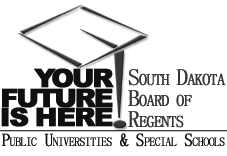 SOUTH DAKOTA BOARD OF REGENTSACADEMIC AFFAIRS FORMSExisting Courses Minor ModificationCollege of Arts & Sciences Sandra Champion and Peter KimInstitutionDivision/DepartmentOriginatorDateRyan EnglishA&S / Benjamin Jones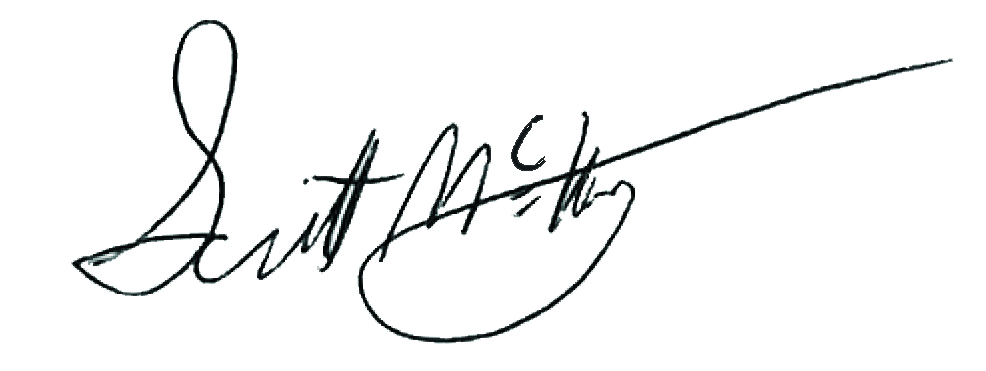 Department Chair/CoordSchool/College DeanInstitutional Approval SignatureDatePrefix & No.Course TitleCreditsDAD 222Audio Production I:  Foundations3Effective Date:This course is a (Place an “X” in the appropriate box):This course is a (Place an “X” in the appropriate box):This course is a (Place an “X” in the appropriate box):This course is a (Place an “X” in the appropriate box):This course is a (Place an “X” in the appropriate box):Unique Course (see section 2)Common Course (see section 3)Common Course (see section 3)CurrentNewPrefix change toCourse Number change toCredit hours toCourse pre-requisites toCourse co-requisites toRegistration restriction toEnrollment limitation toRepeatable for additional credittoGrading option toCourse title changeCross-listing and equating withDual-listing at 400/500 levelCourse description (that does not change course content). Complete table below:Existing description:A foundation study of audio recording techniques and digital audio editing. Explores the audio chain from input to processing and output.  Topics including microphones, connection types, basic mixing, digital manipulation, and output file formats. Also includes basic MIDI production applications and editing sound for video.New description:A foundation study of audio recording techniques and digital audio editing.  Students learn signal chain of professional audio mixers and DAWs by dissecting each component and rerouting it within the chain itself.  Topics including microphones, connection types, EQ, dynamic processors, basic mixing, digital manipulation, and output file formats.Add course in x9x seriesAdd course in x9x seriesCIP Code:New to this university?YesNoWill this university’s sections of the course be limited to S/U (pass/fail)?YesNoDelete Course (effective date):Justification for changes indicated in Section 2:Efforts to increase interdisciplinary collaboration in the Digital Arts and Design Program, lead to this course’s removal from the CORE course offerings, to allow room for the addition of MUS 204 as the introductory collaborative course for the Major.  This facilitated the enrichment of the DAD 222 – Audio Production I:  Foundations course, making it a true foundations course with deeper and more meaningful scope for students in the Digital Sound Design Specialization.  This new course description reflects this enhanced curriculum, which is now Digital Sound Design specific.CurrentNewCredit hours (within variable limits) toUniversity specific co-requisites toCross-listing and equating withDual-listing at 400/500 levelAdd course in x9x seriesAdd course in x9x seriesAdd course in x9x seriesAdd course in x9x seriesAdd course in x9x seriesAdd course in x9x seriesAdd course in x9x seriesAdd course in x9x seriesCIP Code:CIP Code:CIP Code:New to this university?New to this university?YesNoNoNoWill this university’s sections of the course be limited to S/U (pass/fail)?Will this university’s sections of the course be limited to S/U (pass/fail)?Will this university’s sections of the course be limited to S/U (pass/fail)?Will this university’s sections of the course be limited to S/U (pass/fail)?Will this university’s sections of the course be limited to S/U (pass/fail)?Will this university’s sections of the course be limited to S/U (pass/fail)?Will this university’s sections of the course be limited to S/U (pass/fail)?Will this university’s sections of the course be limited to S/U (pass/fail)?YesNoNox9x grading method toJustification for changes indicated in Section 3:4.1. University department code:4.2. Change university department code to: